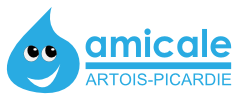 SORTIE LE 8 MAI 2024AU PARC EFTELINGNom : ……………………………………………………………………………………TOTAL = …………………..Merci de vous inscrire pour cette activité auprès deAdeline FESSARD (316) ou Bruno Penisson (321)Date limite d’inscription : le vendredi 12 avril 2024Attention, le nombre de places disponibles est limité à 61. Conformément au règlement intérieur de l’amicale les extérieurs ne sont pas prioritaires (leur inscription définitive sera validée le 1er avril).NombreTarifTotalAmicaliste (> 3 ans)20 €Enfant Amicaliste jusqu’à 3 ans inclus5€Extérieur (> 3 ans)68€Enfant extérieur jusqu’à 3 ans inclus23€